Bioodpad a jeho třídění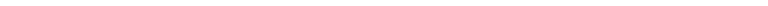 Bioodpad nemá nic společného s bio potravinami. Jednoduše řečeno jsou to zbytky z kuchyně nebo veřejného stravování. Tedy to, co oloupete, okrájíte, nesníte nebo na co nemáte chuť. Dále to je například posekaná tráva, uřezané větve… zkrátka všechen odpad biologického původu. Tyto bioodpady tvoří až 40% celkového komunálního odpadu, jehož jsou součástí do té doby, než se dostanou na skládku. Tam začnou vylučovat toxické výluhy. Proto skládky silně zapáchají. A se zápachem se uvolňují i některé skleníkové plyny jako CO2 nebo metan. Jelikož bioodpad je živá hmota, potřebuje kyslík. Ten se k ní na klasické skládce těžko dostává a tak vše krásně a vesele hnije, páchne a navíc mění svůj objem. Takže skládka mění svůj tvar. V okruhu až 7 kilometrů však mohou toxické výluhy ohrozit zdraví obyvatel.  A přitom skládkování je v České republice bezkonkurenčně nejrozšířenější způsob likvidace odpadů. Proč? Nemáme příliš mnoho spaloven a výstavbám nových se lidstvo brání a to i přes skutečnost, že současné moderní spalovny jsou mnohdy bezpečnější než skládky.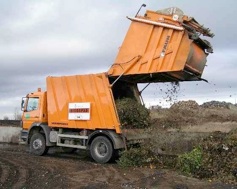 Kompostování je nejpřirozenější recyklace, jaká existuje. Nicméně s bioodpady to není tak snadné jako s plasty nebo papírem. Kompostování není jen pěstovaní si vlastního hnojníku pro jahody a růže. Je to především prostředek, jak vrátit do půdy živiny, které se z ní neustále vytrácejí. Kompost totiž obsahuje humus. Pro vaši představu humus je něco jako houbovitá hmota, která díky své struktuře dokáže zadržovat vodu (tím může zabránit vzniku povodní), absorbovat toxické látky a vyrovnávat pH. Humus zvyšuje kyprost půdy a optimalizuje její osídlení různými mikroby a ostatními obyvateli, kterým toto prostředí vyhovuje. Tak zabraňuje půdní erozi. Humus je důležitý. A my, pokud budeme hodně chtít, ho můžeme pomoci vyrábět.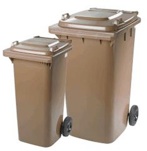 Zatímco dříve bylo kompostování výsadou majitelů zahrad a polností, kteří měli svůj hnůj, na kterém skončilo kde co, dnešní technologie umožňují kompostovat přímo doma v bytě. Existují například kompostovací sáčky, do kterých naládujete své kuchyňské zbytky a zakopete do země. Existují i kuchyňské kompostovače, či dokonce mikrokompostárny. Tyto mašinky nejenže kompost dokáží provzdušnit, ale dokonce na vás po pár týdnech zapípají, že kompost je hotový, připravený na kytičky.Ačkoli si mnozí myslí, že největší pohromou pro životní prostředí jsou plasty, je to právě bioodpad, který stojí v čele řady "průserářů". Tato skutečnost uvedla v chod státní správu a tak se již od ledna 2010 mají bioodpady sbírat ve sběrných dvorech všude tam, kde převládá zástavba rodinných domků. Do roku 2013 by to mělo být i na všech sídlištích. To je rozumný nápad protože v současnosti končí téměř 80% bioodpadů na skládkách (viz výše).Jedna věc však je bioodpady získávat a druhá věc je jejich odbyt. Zde jsou dvě možnosti: 1. kompostování ve velkých kompostárnách. Kompost z velkých kompostoven není příliš kvalitní a nejde dobře na odbyt. Dobře použitelný je snad jen při rekultivacích. 2. výroba bioplynu. U produktu bio plynných stanic se přemýšlí o povinnosti výkupu do veřejné plynové sítě - tak, jak je tomu dnes  s elektřinou získanou z obnovitelných zdrojů (podíl by mohl být přes 10%).